APPENDIX CFOLLOW-UP SURVEYTHIS PAGE IS INTENTIONALLY BLANKOMB No.: xxxx-xxxx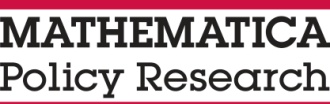 Expiration Date: xx/xx/20xxSELF-EMPLOYMENT TRAINING (SET) DEMONSTRATIONFollow-Up SurveyMathematica Policy Research is conducting a survey for the U.S. Department of Labor of people who applied to the Self-Employment Training (SET) Demonstration Program. This survey asks about your experiences with self-employment, self-employment services, wage and salary employment, and overall well-being since applying to that program. Most of the questions we ask refer to a specific date. This is the date you applied to the SET Program.Your opinions and experiences are extremely important, even if you never participated or are no longer participating in the program. The information you and others provide will be used to improve services for people interested in self-employment. Under the public burden statement required by the Paperwork Reduction Act of 1995, our OMB control number for this information collection is _______  and permission to collect this data expires on ________.  Responding to this questionnaire is completely voluntary.  The survey will take about 60 minutes for reviewing instructions, searching existing data sources, gathering and maintaining the data needed, and completing and reviewing the collection of information. We will send you a check for $25 once you complete the survey. Please allow about three weeks for the check to arrive.Your responses are private and will not be shared with the U.S. Department of Labor, staff at the SET project, or any other agency except as required by law.    You may have received a letter recently which explained the study to you.You may remember that you applied to the SET program about 18 months ago.Please note: When asked to enter a dollar amount, please round to the nearest dollar.For example, for $279.82, enter $280. For $4,725.44, enter $4,725.To start the survey, we would like to ask you some questions about your main work-related activities currently. Please note that, for this survey, self-employment can include business ventures that represent your main work activity or that you are pursuing on the side or in addition to wage or salary employment. You should consider yourself self-employed even if you did not make any money from the business venture. Also, please count any business ventures in which you were not the sole owner, that is, you were a co-owner.A1.	Are you currently self-employed in your own business, professional practice, or farm?1	□	Yes 0	□	NoA2.	Are you currently working for someone else in a job where you are paid a salary or hourly wage? Please include jobs in which you worked at a private for-profit company, a nonprofit organization, a government agency, or a family business that you did not own.1	□	Yes0	□	NoA3.	Since you are currently both self-employed and working for someone else, which do you consider to be your primary work activity?MARK ONE ONLY1	□	Self-employment2	□	Working for someone else3	□	Both are equalA4.	Given that you are not currently self-employed or working for someone else, which of the following best describes your work-related activities over the past month? Were you…MARK ONE ONLY1	□	Retired,2	□	Unable to work because of a disability,3	□	In school or a training program,4	□	Unemployed on temporary layoff,5	□	Unemployed and looking for work,6	□	Unemployed and not looking for work,7	□	Caring for a family member, or8	□	Doing something else? (Specify)Next, we would like to ask you some questions about any self-employment assistance services or programs that you may have participated in over the past 18 months to help you decide whether self-employment was right for you and establish, or grow a business. These services or programs could include:One-on-One Meetings with Self-Employment AdvisorB1.	Since [RANDOM ASSIGNMENT DATE], have you worked with a self-employment advisor or counselor who met with you one-on-one to regularly track your self-employment needs and progress, and help link you to services or resources to start or expand your own business?1	□	Yes0	□	No         GO TO B2B1a.	How many meetings with this self-employment advisor or counselor did you participate in since [RANDOM ASSIGNMENT DATE]?	|     |     |     |  number of meetingsB1b.	On average, how long did each of these meetings with last?	|     |     |  hours	|     |     |  minutesB1c.	What organization(s) provided you with this self-employment advisor or counselor?LIST ALL THAT APPLY1		2		3		4		5		B1d.	Thinking about all the meetings with this self-employment advisor or counselor in which you participated since [RANDOM ASSIGNMENT DATE], about how much did you pay out-of-pocket for these services in total?	Please round to the nearest dollar.	$ |     | , |     |     |     |  amountB1e.	Overall, how satisfied were you with the services that you received from this self-employment advisor(s) or counselor(s)?MARK ONE ONLY1	□	Very satisfied2	□	Somewhat satisfied3	□	Neither satisfied nor dissatisfied4	□	Somewhat dissatisfied5	□	Very dissatisfiedCLASSES, WORKSHOPS, OR SEMINARSB2. 	Since [Random Assignment Date], have you participated in any in-person classes, workshops, or seminars on topics related to starting, operating, or growing a business? Please do not include online courses here.1	□	Yes0	□	No         GO TO B3B2a. 	About how many in-person classes, workshops, or seminars have you participated since [RANDOM ASSIGNMENT DATE]?	|     |     |     |  number of sessionsB2b. 	On average, about how long did each of these in-person classes, workshops, or seminars last?	|     |     |  hours	|     |     |  minutesB2c. 	Thinking about all the in-person classes, workshops, or seminars on topics related to operating a business in which you have participated since [RANDOM ASSIGNMENT DATE], about how much did you pay out-of-pocket for all of these classes, workshops, or seminars?	Please round to the nearest dollar.	$ |     | , |     |     |     |  amountB3. 	Since [RANDOM ASSIGNMENT DATE], have you accessed any online courses on topics related to starting, operating, or growing a business? Please do not include in-person classes here.1	□	Yes0	□	No         GO TO B4B3a.	About how many online courses on topics related to operating a business have you accessed since [RANDOM ASSIGNMENT DATE]?	|     |     |     |  number of online coursesB3b. 	On average, about how much time did you spend taking each of these online courses? For example if for one course you completed 4 one hour sessions, enter 4 hours.	|     |     |  hours	|     |     |  minutesB3c. 	Thinking about all of the online courses on topics related to operating a business that you have accessed since [RANDOM ASSIGNMENT DATE], about how much did you pay out-of-pocket for these courses?	Please round to the nearest dollar.	$ |     | , |     |     |     |  amountINDIVIDUALIZED BUSINESS DEVELOPMENT SUPPORTIn this section we would like to ask you about individualized business development support you received that focused on specific issues, for example developing your business and marketing strategies, managing your finances, applying for loans or grants, hiring employees, or using information technology. Please do not include any time spent in periodic meetings with a self-employment advisor(s) or counselor(s) who met with you regularly to track your self-employment needs and progress, and/or helped link you to specific services or resources for your business.B4.	Since [RANDOM ASSIGNMENT DATE], have you received any individualized business development support on specific issues that you were encountering in starting or expanding your own business(es)?1	□	Yes0	□	No         GO TO B5B4a.	How many of these sessions did you participate in since [RANDOM ASSIGNMENT DATE]?	|     |     |     |  number of sessionsB4b.	On average, how long did each session last?	|     |     |  hours	|     |     |  minutesB4c.	Thinking about all of the business development support sessions that you have participated in since [RANDOM ASSIGNMENT DATE], about how much did you pay out-of-pocket for all of these services? 	Please round to the nearest dollar.	$ |     | , |     |     |     |  amountPEER ADVICE/NETWORKING GROUPS FOR ENTREPRENEURSNext, we will ask you about groups in which you may have participated to share ideas, strategies, or information with other individuals who are self-employed or trying to start a business.B5.	Since [RANDOM ASSIGNMENT DATE], have you participated in any in-person peer advice or networking group meetings for self-employed persons or persons interested in becoming self-employed? Please do not include online groups here. 1	□	Yes0	□	No         GO TO B6B5a.	How many in-person peer group meetings have you attended since [RANDOM ASSIGNMENT DATE]?	|     |     |     |  number of sessionsB5b.	On average, how long did each of these in-person peer group meetings last?	|     |     |  hours	|     |     |  minutesB5c.	Thinking about all of the in-person peer group meetings that you have attended since [RANDOM ASSIGNMENT DATE], about how much did you pay out-of-pocket for these services?	Please round to the nearest dollar.	$ |     | , |     |     |     |  amountB6.	Since [RANDOM ASSIGNMENT DATE], have you participated in any online peer discussion groups or forums for people who are currently self-employed or are interested in becoming self employed? 1	□	Yes0	□	No         GO TO B7B6a.	Which of the following best describes your participation level in those online peer discussion groups or forums? MARK ONE ONLY1	□	Daily2	□	A few times a week3	□	A few times a month4	□	Every couple of months5	□	RarelyMENTORINGNext, we would like to ask you about experiences you may have had with an experienced business owner who mentored you as you were developing your business idea, or starting and growing your business.Don’t include anyone we have already talked about. B7.	Since [RANDOM ASSIGNMENT DATE], have you worked with one or more experienced business owner(s) who acted as your personal mentor(s)?1	□	Yes0	□	No         GO TO B8B7a.	About how many meetings have you had with all personal mentor(s) since [RANDOM ASSIGNMENT DATE]?	|     |     |     |  number of meetingsB7b.	Typically, how long did each of these meetings last?	|     |     |  hours	|     |     |  minutesB7c.	Thinking about all of the mentoring meetings since [RANDOM ASSIGNMENT DATE], about how much did you pay out-of-pocket for these services?	Please round to the nearest dollar.	$ |     | , |     |     |     |  amountOTHER SELF-EMPLOYMENT SERVICES RECEIVEDB8.	Since [RANDOM ASSIGNMENT DATE], have you received any other types of self-employment services that we haven’t already talked about?  1	□	Yes  0	□	No         GO TO BOX B9B8a.	What were these services?NO SELF-EMPLOYMENT SERVICESB9.	Why didn’t you participate in any self-employment services or programs since [RANDOM ASSIGNMENT DATE]?MARK ALL THAT APPLY  1	□	Didn’t think services would be helpful  2	□	Services located too far away  3	□	Times inconvenient  4	□	Didn’t want to wait for classes to begin  5	□	Decided to postpone self-employment  6	□	Decided not to pursue self-employment at all  7	□	Too busy  8	□	Services too expensive  9	□	Child care problems 10	□	Transportation problems 11	□	Other (Specify)TOPICS ADDRESSED BY SELF-EMPLOYMENT SERVICESBelow is a list of topics commonly addressed by the self-employment services we just discussed, including mentors. Please indicate whether any of the services that you received since [RANDOM ASSIGNMENT DATE] addressed each of the following topics. For each topic, please indicate if the services received were helpful in addressing the topic.B10. 	Did any of the self-employment assistance services that you received cover…B11.	Since [RANDOM ASSIGNMENT DATE] What organization(s) provided you with the most services?	LIST UP TO THREE1		2		3		B11a.	Thinking about all of the self-employment services that you have received, how would you rate your overall satisfaction with the services that you received?  MARK ONE ONLY1	□	Extremely satisfied2	□	Somewhat satisfied3	□	Neither satisfied nor dissatisfied4	□	Somewhat dissatisfied5	□	Extremely dissatisfiedB12.	Are there any services that you did not have access to, did not receive, or did not receive enough of that could have helped you in starting or growing your own business?1	□	Yes0	□	No         GO TO B13B12a.	What additional services would have been helpful to you? SELF-EMPLOYMENT MILESTONESB13.	Have you started or updated a business plan since [RANDOM ASSIGNMENT DATE]?1	□	Yes0	□	NoB13a.	Since [RANDOM ASSIGNMENT DATE], did you complete a business plan or finish revisions on a plan that you already had at [RANDOM ASSIGNMENT DATE]?1	□	Yes0	□	No         GO TO B15B14.	Since [RANDOM ASSIGNMENT DATE], did you receive any help writing or updating a business plan? Please include any help received from an advisor or counselor, a mentor, or someone in a networking group or workshop (even if you did not complete the business plan).1	□	Yes0	□	No MARKETING PLANB15.	Since [RANDOM ASSIGNMENT DATE], did you develop or update a marketing plan?1	□	Yes0	□	No         GO TO B17B16.	Since [RANDOM ASSIGNMENT DATE], did you receive any help writing or updating your marketing plan? Please include any help received from an advisor or counselor, a mentor, or someone in a networking group or workshop even if you did not complete the marketing plan.1	□	Yes0	□	No SOURCES OF BUSINESS CAPITALB17.	Since [RANDOM ASSIGNMENT Date], have you received any help identifying sources of loans?1	□	Yes0	□	No B18.	Since [RANDOM ASSIGNMENT DATE], have you applied for a loan from a bank or financial institution?1	□	Yes0	□	No         GO TO B20B19.	Since [RANDOM ASSIGNMENT Date], have you received any help with completing loan applications?1	□	Yes0	□	No B20.	Did you actually borrow money from any source for your business since [RANDOM ASSIGNMENT DATE]?1	□	Yes0	□	No        GO TO B21B20a.	From what source(s) have you borrowed money for the business?MARK ALL THAT APPLY1	□	Personal or family home equity loan2	□	Personal or business credit card(s)3	□	Business loan from a government agency4	□	Business loan from a bank or financial institution5	□	Loan from family or friend(s)B21.	Since [RANDOM ASSIGNMENT DATE], have you received any help identifying grants or other non-loan sources of business capital?1	□	Yes0	□	No B21a.	Since [RANDOM ASSIGNMENT DATE], have you received any help applying for grants?1	□	Yes0	□	No B22.	Since [RANDOM ASSIGNMENT DATE], have you applied for a grant or other non-loan source of business capital?1	□	Yes0	□	No         GO TO C1B23.	Did you receive one or more grants or other non-loan sources of business capital since [RANDOM ASSIGNMENT DATE]?MARK ONE ONLY1	□	Received one or more grants2	□	Received other type(s) of non-loan business capital3	□	Received both grants and other non-loan help0	□	Didn’t receive either type of helpThe next questions are about the businesses you have undertaken or been pursuing since [RANDOM ASSIGNMENT DATE]. Remember, self-employment can include business ventures that represent your main work activity or that you are pursuing on the side or in addition to wage or salary employment. You should consider yourself self-employed even if you did not make any or much money from the business venture.C1.	At any time since [RANDOM ASSIGNMENT DATE] have you owned your own business or been self-employed in your own business, professional practice, or farm? 1	□	Yes0	□	NoC2. 	How many distinct businesses have you undertaken since [RANDOM ASSIGNMENT DATE]? Please include any businesses that you have co-owned.	|     |     |     |  number of venturesC3.	Over the last 12 months, how much were your net earnings from self-employment after business expenses, but before taxes and deductions were taken out? (If you lost money, please report loss as negative earnings.)	$ |     |     |     | , |     |     |     |  total amountNow, we would like to ask you some detailed questions about your most recent or current business or self-employment venture. If you currently have or most recently had more than one business, please answer these questions referring to the business that you considered to be your main business or self-employment venture since [RANDOM ASSIGNMENT DATE].C4. 	What is the name of your current or most recent business or self-employment venture?Specify 	C4a. 	What is the zip code where this business is or was located?	|     |     |     |     |     |  zip codeC5.	What kind of business is this? What did you make, sell, or do?Specify 	C6.	When did you establish or start operating this business or self-employment venture?  Your best estimate is fine.	|     |     | / |     |     |     |     |	month            yearC7. 	Is this business or self-employment venture. . . C8. 	Since you started this business, have you . . .C9.	Since [RANDOM ASSIGNMENT DATE], how many hours did you usually work in an average day at this business? Please include any time that you spent working from home, whether or not you compensated yourself for this time.	|     |     |  average number of hours per dayC9a.	And how many days did you usually work in an average week at this business?	|     |     |  average number of days per weekC10.	Since [RANDOM ASSIGNMENT DATE], how many weeks did you work? Please include any time that you spent working from home, whether or not you compensated yourself for this time.	|     |     |  number of weeksC11.	Since [RANDOM ASSIGNMENT DATE], have any family members, people living in your household, or friends worked in this business without being paid?1	□	Yes	0	□	No         GO TO C12C11a.	How many people?|     |     |  number of peopleC12.	On average since [RANDOM ASSIGNMENT DATE], how much were the monthly receipts or sales for this business? Your best estimate is fine. 	$ |     |     |     | , |     |     |     |  total amountC13.	On average since [RANDOM ASSIGNMENT DATE], how much did you typically pay yourself in salary and wage payments from this business?	$ |     |     |     | , |     |     |     |  total amount	IF “0”, go to C14C13a. 	Was that per week, per month, per year or something else?MARK ONE ONLY  1	□	Per hour  2	□	Per day  3	□	Per week  4	□	Every two weeks  5	□	Twice a month  6	□	Monthly  7	□	Per year  8	□	Other(Specify)C14.	In total, since [RANDOM ASSIGNMENT DATE], how much did you pay yourself in bonuses or profit distributions from this business? Please include money that you might have occasionally drawn out of the business for personal use.	$ |     |     |     | , |     |     |     |  total amountC15.	On average, since [RANDOM ASSIGNMENT DATE], how much were your other monthly expenses for this business? Please do not include any payments to yourself, but include any payments to family members. Your best estimate is fine. 	$ |     |     |     | , |     |     |     |  monthly expensesC16.	What [is/was] the total number of employees that [currently/most recently] work[ed] in this business? Please do not include yourself but include any other paid employees (including family members and business partners).	|     |     |  number of paid employees other than self0	□	None			GO TO C17C16a.	What is the current or most recent monthly payroll for this business?	Please do not include yourself but include any other paid employees (including family members).	|     |     |  monthly payrollC17.	[Is/Was] this business structured as a sole proprietorship?1	□	Yes	  GO TO C190	□	NoC18.	What percent of this business [do/did] you own?	|     |     |     |  %C19.	When you first set up your business, did you purchase it from someone else?1	□	Yes0	□	No         GO TO C22C20.	When did you purchase your business?	|     |     | / |     |     |     |     |	  month              yearC21.	How much did you pay for it?	$ |     |     |     | , |     |     |     |  amountC22.	Since [RANDOM ASSIGNMENT DATE], how much of your own money have you invested in this business? Please do not include any money borrowed or received from others such as angel investors, venture capitalists, relatives, or friends or any money you paid for classes or other self-employment training. Your best estimate is fine.	$ |     |     |     | , |     |     |     |  amount0	□	Did not invest any of my own moneyC23.	Since [RANDOM ASSIGNMENT DATE], how much money have you borrowed for this business? Please only include any money received that needs to be repaid.	$ |     |     |     | , |     |     |     |  amount0	□	Did not borrow any money	GO TO C24C23b.	What was the interest rate for the [loan/largest loan] that you obtained for this business since [RANDOM ASSIGNMENT DATE]? If you obtained multiple loans, please answer for the largest loan obtained since [RANDOM ASSIGNMENT DATE].	|     |     |  annual percentage rateC23c.	What was the term or repayment period for [this loan/the largest loan that you obtained] for this business since [RANDOM ASSIGNMENT DATE]?	|     |     |  length1	□	Weeks2	□	Months3	□	Years4	□	OpenC24.	Since [RANDOM ASSIGNMENT DATE], how much money have you received as grants for this business?	$ |     |     |     | , |     |     |     |  amount0	□	Did not receive any grants	GO TO C25C24a.	What [is/was/were] the source[s] of these grants?	Specify	C25.	Apart from any of your own money, money you borrowed, or grants you received since [RANDOM ASSIGNMENT DATE], did you use any other sources of capital to start or grow this business? You should include funds from investments by venture capitalists or other investors and gifts from family members or friends that do not need to be repaid. 1	□	Yes0	□	No         GO TO C26C25a.	Altogether, how much did you receive from these other sources since [RANDOM ASSIGNMENT DATE]?	$ |     |     |     | , |     |     |     |  amountC25b.	What were these other sources of capital?MARK ALL THAT APPLY1	□	Gifts or investments from family members2	□	Gifts or investments from friends3	□	Funds from venture capitalists or investors4	□	Other (Specify)C26.	Are you operating this business or self-employment venture currently?1	□	Yes	GO TO C280	□	NoC26a.	When did you stop operating this business or self-employment venture? 	Your best estimate is fine.	|     |     | / |     |     |     |     |	month          yearC26b.	Why did you stop operating this business?MARK ALL THAT APPLY1	□	Sold the business2	□	Business did not provide enough income3	□	Got hired somewhere else4	□	Hours too long5	□	Income too uncertain6	□	Illness or disability7	□	Couldn’t obtain financing8	□	Other (Specify)C26c.	What did you do when you stopped operating this business?MARK ALL THAT APPLY1	□	Took a job working for someone else2	□	Started another business3	□	Looked for work4	□	Participated in education or training program5	□	Took care of child, family member, or sick relative6	□	Retired7	□	Was sick8	□	Other (Specify)C27.	At any time since [RANDOM ASSIGNMENT DATE] have you tried to be self-employed or start your own business?  1	□	Yes  0	□	No         GO TO D1C28.	What would you say have been the most difficult challenges that you faced in trying to be self-employed or start your own business?MARK ALL THAT APPLY  1	□	Lack of knowledge about operating or growing the type of business chosen  2	□	Difficulties accessing credit or loans to start or operate the business  3	□	Lack of personal funds, grants, and/or investments to use for business start-up capital  4	□	Insufficient sales, revenues, or cash flow  5	□	Difficulties becoming known or finding customers/clients   6	□	High taxes, insurance fees, or licensing costs  7	□	Competition from similar businesses  8	□	Uncertainty about future prospects or changing economy  9	□	Problems with suppliers or getting source materials for your product/service10	□	Difficulties finding or hiring qualified staff11	□	Excessive regulations, paperwork, or documentation requirements12	□	Amount of time/work involved13	□	Unexpected personal or family barriers14	□	Other (Specify)The next questions are about all wage or salary jobs where you were working for someone else that you have held since [RANDOM ASSIGNMENT DATE].D1.	At any time since [RANDOM ASSIGNMENT DATE] have you had a job in which you worked for someone else and got paid a wage or salary? Please include odd jobs and off-the-books employment.1	□	Yes0	□	NoD2.	Over the last 12 months,  how much did you earn in wages, salary, commissions, bonuses, or tips from all jobs in which you worked for someone else? Please give amount before taxes and deductions were taken out.	$ |     |     |     | , |     |     |     |  amountD3. 	Currently, how many different (full- and part-time) wage or salary jobs do you have where you work for someone else?	|     |     |  total jobs0	□	NoneNow, we would like to ask you some detailed questions about your current or most recent job working for someone else since [RANDOM ASSIGNMENT DATE] from which you received a wage or salary income. If you currently have or most recently had more than one job, please think about the job for which you had the most income since [RANDOM ASSIGNMENT DATE]. Do not include odd jobs or off-the-books employment here.D4. 	What is the name of the employer for your [current/most recent] wage and salary job?EMPLOYER NAME 	D5.	When did you start working for (EMPLOYER)? Your best estimate is fine.|     |     | / |     |     |     |     |	 month             yearD6.	What kind of company [is/was] [EMPLOYER]? What [do/did] they make, sell, or do? Please be specific.TYPE OF PRODUCT OR SERVICE 	D7.	What [do/did] you do there? What [is/was] your job title?	Specify	D8.	Which of the following best describes your employment status at [EMPLOYER]?
Are or were you . . .MARK ONE ONLY1	□	an employee, working for pay at a private company2	□	an employee, working for pay at a nonprofit organization3	□	a local, state, or federal government employee4	□	working in a family business that you did not own, or5	□	on active military duty?6	□	Other (Specify)D9.	Since [RANDOM ASSIGNMENT DATE], how long did you work at a salary or hourly-wage job for someone else?		1  All 12 months		GO TO D10		|     |     |  WEEKSD10.	Since [RANDOM ASSIGNMENT DATE], how many hours did you usually work in an average week at [EMPLOYER]?	Your best estimate is fine.|     |     |  hours per weekD11.	What [is/was] your [current/most recent] rate of pay before taxes and other deductions? Please include any tips, bonuses, or commissions.	$ |     |     |     | , |     |     |     |  amountMARK ONE ONLY1	□	Per day2	□	Per week3	□	Once every two weeks4	□	Twice a month5	□	Per month6	□	Per yearD12.	When did you stop working for [EMPLOYER]?	|     |     | / |     |     |     |     |	month          year  0	□	Still at job	GO TO E1D13.	Why did you stop working at [EMPLOYER]? MARK ONE ONLY1	□	Quit2	□	Retired3	□	Laid off4	□	Fired5	□	Work, period or temporary job ended6	□	Other (Specify)D14.	When that job ended, what did you do?MARK ONE ONLY1	□	Started a business2	□	Worked on starting my own business3	□	Took another job4	□	Looked for work5	□	Participated in education or training program6	□	Took care of child, family member or sick relative7	□	Retired8	□	Was sick9	□	Other (Specify)E1.	Overall, how satisfied are you with your current employment situation?MARK ONE ONLY1	□	Extremely satisfied2	□	Somewhat satisfied3	□	Neither satisfied nor dissatisfied4	□	Somewhat dissatisfied5	□	Extremely dissatisfiedAVAILABILITY OF FRINGE BENEFITSE2.	Currently, do you qualify for any of the following benefits from either a wage or salary job or through your own business?HEALTH INSURANCEE3.	Currently, are you covered by health insurance? Please include health insurance coverage from any source, including your own self-employment venture or small business, a job in which you work for another employer, the job of a family member, or a public insurance program.1	□	Yes0	□	No         GO TO E4E3a.	What is the primary source of that insurance?MARK ONE ONLY1	□	Through your self-employment venture2	□	Through your wage and salary job3	□	Through spouse or partner’s employment4	□	Through a trade association5	□	Through Medicaid, Medicare, or other public health insurance6	□	Through a private insurer7	□	Through the VA8	□	Through some other source (Specify)E4.	Since [RANDOM ASSIGNMENT DATE], for approximately how long were you without health insurance coverage? Your best estimate is fine.	|     |     |  monthsUNEMPLOYMENT COMPENSATIONE5a.	Altogether, since [RANDOM ASSIGNMENT DATE], for how many weeks or months have you received unemployment benefits?	|     |     |  weeks	OR	|     |     |  months	IF “0”, GO TO E6E5b.	On average, how much Unemployment Compensation did you receive each week?	$ |     |     |     | , |     |     |     |  amountE5c.	Are you still collecting unemployment benefits today?1	□	Yes	GO TO E60	□	No	E5d.	Why did you stop collecting benefits?	MARK ONE ONLY1	□	Found other employment2	□	Benefits ran out3	□	Went on disability4	□	No longer needed to work5	□	Other (Specify)E6.	Since [RANDOM ASSIGNMENT DATE], have you received any of the following from a government program or agency?This section asks questions about your household, including who currently lives with you, your marital status, the sources of income for your household, and any economic hardships that you may have experienced over the past 12 months.F1.	Including yourself, how many adults currently live with you in your household? Please include people who are not related to you and people who are temporarily away.	|     |     |  number of people in the household (including yourself)F2.	How many children under 18 years of age live with you in your household over half the time? Please include biological and adopted children, foster, stepchildren, or grandchildren.	|     |     |  NUMBERF3.	What is your marital status right now?MARK ONE ONLY1	□	Married or Civil union2	□	Living together unmarried3	□	Separated4	□	Divorced5	□	Widowed6	□	Never marriedNow think about your household’s total income during the past twelve months. Please count any income from self-employment, regular jobs, odd jobs, under-the-table jobs, and other work activities; income from Social Security, pensions, rent, interest and dividends, unemployment compensation, welfare, food stamps, child support, and income from any other sources for all members of your household.F4.	In the last 12 months, what was your total household income from all sources before taxes and deductions? Please include income from yourself as well as all members of your household.	$ |     |     |     | , |     |     |     |  amountF5.	[INTERVIEWER: ASK ONLY IF F1 > 1] Besides yourself, how many adults in your household worked for pay or were self-employed, either part-time or full-time, over the last 12 months? 	|     |     |  numberF6.	Has anyone in your household received any of the following in the last 12 months? Remember all of your responses will be kept private. CREDIT HISTORYF7.	Since [RANDOM ASSIGNMENT DATE], have you declared bankruptcy for yourself or your small business?1	□	Yes0	□	NoF8.	Since [RANDOM ASSIGNMENT DATE], on how many different credit payments, for yourself or your small business, have you been 60 or more days delinquent? Please include mortgages, trade credits, and credit from suppliers. 	If January and February mortgage payments were both 60 days late, this would count as two different payments.MARK ONE ONLY0		None1 			One2 			Two3 			Three or moreF9.	Since [RANDOM ASSIGNMENT DATE], have you or your small business (if applicable) been required by a court order or lawsuit to make payments to a creditor?1	□	Yes0	□	NoECONOMIC HARDSHIPSNext, we would like to ask you questions about challenges that you or members of your household may have experienced since [Random Assignment Date].F10.	Since [RANDOM ASSIGNMENT DATE], have you…F11.	Since [RANDOM ASSIGNMENT DATE], did you or any household member do any of the following for financial reasons?Thank you very much for your help. Your answers, together with the answers of other participants, will be used to study self-employment programs. We may need to contact you in the future to clarify some of your responses or to ask if you would be willing to participate in a follow-up to this study.G1.	To help us reach you in the future, we would like some additional information.First Name:		Middle Initial:		Last Name:		Street Address 1:		Street Address 2:	City, State, Zip Code:		Phone Number:  |     |     |     | - |     |     |     | - |     |     |     |     |		area code	numberG1a.	Is this a cell phone?1	□	Yes0	□	No	GO TO G2G1b.	Does your cell phone plan have unlimited minutes?	1 		Yes	0 		NoG1c.	Does your cell phone plan have unlimited texting?	1 		Yes	0 		NoG1d.		May we send you text messages?	1 		Yes	0 		NoG2.	Is there [a/another] number where you usually can be reached?1	□	Yes	Phone Number:  |     |     |     | - |     |     |     | - |     |     |     |     |		area code	number0	□	No			GO TO G4G3.	In whose name is that phone listed?Name:		G3a.	And where is that (e.g., neighbor, work)?Specify:		G3b.	Is this a cell phone?1	□	Yes0	□	No         GO TO G4G3c.	Does your cell phone plan have unlimited minutes?	1 		Yes	0 		NoG3d.	Does your cell phone plan have unlimited texting?	1 		Yes	0 		NoG3e.		May we send you text messages?	1 		Yes	0 		NoG4. 	Do you use any video calling services such as Skype, Oovoo, or FaceTime?	1		Yes (Please specify service and username)	0 		NoG5.	Do you expect to change your name in the next year or so?1	□	Yes0	□	No         GO TO G6G5a.	What do you expect your name to be?Name:		G6.	Do you expect to move at any time in the next year?1	□	Yes0	□	No         GO TO G7aG6a.	Approximately when do you think that will be?Specify:		G6b.	Where do you expect to move?Street Address 1:		Street Address 2:	City, State, Zip Code:	G7a.	Do you have an e-mail address?1	□	Yes0	□	No         GO TO G8G7b.	Please spell your e-mail address.Email Address: ____________________________________________ @ __________________ . ______G8.	Do you have a Facebook account?1	□	Yes0	□	No         GO TO G9G8a.	What name do you use on Facebook?Name:		G9.	Do you have a MySpace account?1	□	Yes0	□	No         GO TO G10G9a.	What name do you use on MySpace?Name:		G10.	Do you have a Twitter account?1	□	Yes0	□	No         GO TO G11G10a.	What name do you use on Twitter?Name:		G11.	Do you have a social networking account other than Facebook, MySpace, or Twitter?1	□	Yes0	□	No         GO TO G12G11a.	What social networking provider do you use?Name:		G11b.	What name do you use on the other social networking account?Name:		CLOSEST FRIEND/RELATIVE INFORMATIONG12.	In case we have trouble reaching you, we would like to have the names of three people who do not live with you who would most likely know where you are or who you keep in close contact with. (We will not contact that person for any other reason.)FIRST CONTACTFirst Name:		Middle Initial:		Last Name:			What is (his/her) relationship to you?Relationship:	Street Address 1:		Street Address 2:	City, State, Zip Code:	Email Address: ____________________________________________ @ __________________ . ______	Phone Number:  |     |     |     | - |     |     |     | - |     |     |     |     |		area code	number	Is this a cell phone number?1	□	Yes0	□	NoG13.	SECOND CONTACTFirst Name:		Middle Initial:		Last Name:			What is (his/her) relationship to you?Relationship:	Street Address 1:		Street Address 2:	City, State, Zip Code:	Email Address: ____________________________________________ @ __________________ . ______	Phone Number:  |     |     |     | - |     |     |     | - |     |     |     |     |		area code	number	Is this a cell phone number?1	□	Yes0	□	NoG14.	THIRD CONTACTFirst Name:		Middle Initial:		Last Name:			What is (his/her) relationship to you?Relationship:	Street Address 1:		Street Address 2:	City, State, Zip Code:	Email Address: ____________________________________________ @ __________________ . ______	Phone Number:  |     |     |     | - |     |     |     | - |     |     |     |     |		area code	number	Is this a cell phone number?1	□	Yes0	□	NoThis completes the survey. Thank you very much for your time and your help. Your answers, together with the answers of other participants, will be used to help improve the types of programs that aim to help people start or grow their own businesses.The SET Demonstration is being carried out under the legal authority of PL 105-220 (subtitle D [sections 171 and 172]). Completing this form, which seeks to help the U.S. Department of Labor understand the effects of SET services on customers’ employment-related outcomes, is voluntary. The public reporting burden for this collection of information is estimated to average 60 minutes per response, including the time for reviewing instructions, searching existing data sources, gathering and maintaining the data needed, and completing and reviewing the collection of information. Send comments regarding this burden estimate to the Office of Policy Development and Research, U.S. Department of Labor, Room N5641, 200 Constitution Avenue, NW, Washington, DC, 20210.INTERVIEWER: IF A1=1 and A2=1, GO TO A3. IF A1=0 AND A2=0, GO TO A4. OTHERWISE GO TO SECTION B.BOX B9IF ANY B1 – B8 = 1, GO TO B10. ELSE, CONTINUE.BOX B10IF ANY B1 – B8 = 1, GO TO B10. ELSE, GO TO B13.INTERVIEWER: IF ANY B10a - p = 1, ASK B11 IMMEDIATELY FOLLOWING.MARK ONE RESPONSE PER ROWMARK ONE RESPONSE PER ROWYESNONOa.	Deciding whether or not to pursue self-employment?	1  □0  □0  □b.	Refining your business idea(s)?	1  □0  □0  □c.	Developing your business marketing strategy?	1  □0  □0  □d.	Promoting your business using social media?	1  □0  □0  □e.	Understanding the laws and regulations that apply to your business?	1  □0  □0  □f.	Registering your business?	1  □0  □0  □g.	Improving your credit?	1  □0  □0  □h.	Bookkeeping?	1  □0  □0  □i.	Preparing your business taxes?	1  □0  □0  □j.	Hiring and managing employees?	1  □0  □0  □k.	Managing relations with clients?	1  □0  □0  □l.	Using computers or other technology?	1  □0  □0  □m.	Obtaining financing for your business?	1  □0  □0  □n.	Working with business partners?	1  □0  □0  □o.	Working with investors?	1  □0  □0  □p.	Anything else? (Specify).	1  □0  □0  □INTERVIEWER: GO TO C2 IF A1=1. ELSE, ASK C1.INTERVIEWER: GO TO BOX C27 if C1=00 AND A1=00MARK ONE RESPONSE PER ROWMARK ONE RESPONSE PER ROWYESNOa.	registered with your state?	1  □0  □b.	registered with your county?	1  □0  □c.	registered with your city or town?	1  □0  □d.	incorporated? Please include C-Corps, S. Corps, and LLCs.	1  □0  □MARK ONE RESPONSE PER ROWMARK ONE RESPONSE PER ROWYESNOa.	used a financial planning program or software?	1  □0  □b.	created a website or social networking site, such as Facebook, for the business?	1  □0  □c.	gotten a checking account for the business?	1  □0  □d.	obtained an employer identification number (EIN) or other tax identification number for the business?	1  □0  □BOX C27.ASK C27 ONLY IF A1 = 0 AND C1 = 0. ELSE GO TO C28.INTERVIEWER INSTRUCTION: GO TO E1 if D1=00 AND A2=00.PROGRAMMER: ASK E1 AND E2 ONLY IF (A1=1 OR A2=1 OR C26=1 OR D12=0). ELSE, GO TO E3.MARK ONE RESPONSE PER ROWMARK ONE RESPONSE PER ROWYESNOa.	Paid sick leave?	1  □0  □b.	Paid vacation?	1  □0  □c.	Paid holidays?	1  □0  □d.	Access to health insurance, for example an HMO or PPO plan?	1  □0  □e.	Access to dental insurance?	1  □0  □f.	Retirement or pension benefits, a 401K plan?	1  □0  □g.	Life insurance?	1  □0  □h.	Disability insurance?	1  □0  □i.	Profit-sharing, or stock options?	1  □0  □j.	Any other benefits? (Specify)	1  □0  □MARK ONE RESPONSE PER ROWMARK ONE RESPONSE PER ROWYESNOa.	Trade Readjustment Allowances (TRA) or Trade Adjustment Assistance (TAA)	1  □0  □b.	Job placement services or career counseling from a One-Stop Career Center or state labor exchange	1  □0  □c.	On-the-job training	1  □0  □d.	Occupational skills training	1  □0  □e.	Adult basic education	1  □0  □f.	Child care, transportation, or other supportive services	1  □0  □g.	Other (Specify)	1  □0  □MARK ONE RESPONSE PER ROWMARK ONE RESPONSE PER ROWYESNOa.	Food Stamps or SNAP benefits	1  □0  □b.	Welfare payments or other public assistance payments such as TANF or General Assistance	1  □0  □c.	SSI (Supplemental Security Income) or SSDI (Social Security Disability Insurance)	1  □0  □d.	Social Security benefits	1  □0  □e.	EITC (Earned Income Tax Credit)	1  □0  □f.	Housing assistance such as Section 8 vouchers	1  □0  □g.	Other (Specify)	1  □0  □MARK ONE RESPONSE PER ROWMARK ONE RESPONSE PER ROWYESNOa.	missed or been late on a mortgage payment or rent payment?	1  □0  □b.	received a notice that your mortgage was in default?	1  □0  □c.	had your house foreclosed on or been evicted?	1  □0  □d.	had your utilities disconnected?	1  □0  □e.	been charged a late fee on any monthly credit payments?	1  □0  □f.	relied on financial assistance from family or friends to help pay your regular living expenses?	1  □0  □MARK ONE RESPONSE PER ROWMARK ONE RESPONSE PER ROWYESNOa.	Delay getting preventive medical care such as regular check-ups and dental visits	1  □0  □b.	Put off getting medical or dental care for an ongoing or chronic condition	1  □0  □c.	Visit an emergency room instead of going to a doctor’s office	1  □0  □